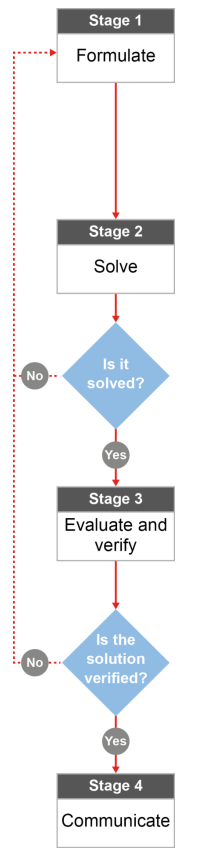 How big is the Burdekin?Australian curriculum content descriptors:Year 9 Calculate areas of composite shapes (ACMMG216)L1.	Which of the following towns/regions do you think is smaller than the Burdekin Shire?TownsvilleMackayCairnsBrisbaneAtherton TablelandsRockhamptonCharters Towers RegionWhitsundays RegionCanberraBrittany goes to the Burdekin every year for Christmas with her family. Her friend Jessie thought that the Burdekin was a single town. However, the Burdekin Shire consists of 49 smaller regions such as Fredericksfield, Ayr, and Dalbeg. Because Jessie has never been to the Burdekin Shire, Brittany is trying to explain how big it really is.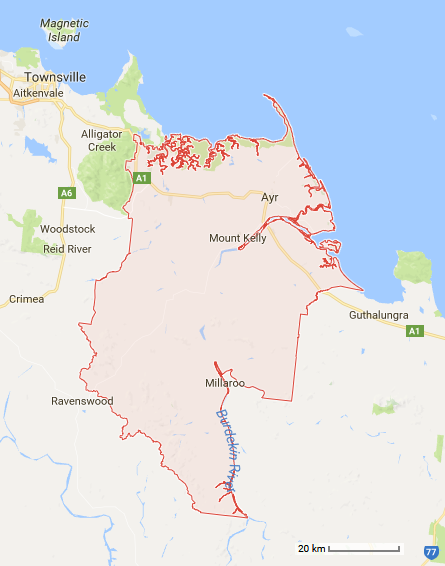 2.  What combinations of 2D shapes could you use to ‘model’ or represent the general shape of the Burdekin? Choose shapes that cover the Burdekin as accurately as you can._______________________________________________________________________________________What type of measurement would be the best to describe how big the Burdekin is?Perimeter					Area					VolumeWhat formula will be useful in your calculations?_____________________________________________________________________________________________________________________________________________________________________________________________________________________________________________________________________________________What information do you need to be able to use the formula? Do you have it already or could you figure it out?  ______________________________________________________________________________________________________________________________________________________________________________________The picture is a scaled diagram. How will you get the real size of the Burdekin? [Hint” It is usually easier to do your conversions before using any measurement formula.]______________________________________________________________________________________________________________________________________________________________________________________Looking at the shapes you are using to calculate the size of the Burdekin Shire, would you say that your calculations will be too big or too small? How can you tell? ____________________________________________________________________________________       ____________________________________________________________________________________________Now that you have a plan…Using your answers from Q2-6, calculate the area of the Burdekin (approximately).  The actual area for the Burdekin is 5,025 km2. Compare this with your approximation of the area. How could you improve your approximation?_______________________________________________________________________________________________________________________________________________________________________________________________________________________________________________________________________________________________________________________________________________________________________________________________________________________________________________________________________________________Google some of the areas of the towns and regions from question 1. Compare these areas to the area of the Burdekin – are there any that you weren’t expecting? If so, what key factors influenced your decision making?Townsville                 _______Mackay                      _______Cairns                         _______Charters Towers Region ______Atherton Tablelands    ______Rockhampton                ______Brisbane                         ______Whitsundays Region    ______Canberra                        ____________________________________________________________________________________________________________________________________________________________________________________________________________________________________________________________________________________________________________________________________________________________________________________________________________________________________________________________________________________________If someone else was like Jessie and didn’t realise how big the Burdekin is, how would you explain it to them. Justify your answer using your calculations and your research of other areas in Australia.__________________________________________________________________________________________________________________________________________________________________________________________________________________________________________________________________________________________________________________________________________________________________________________________________________________________________________________________________________________________________________________________________________________________________________________________